Faculty Member Profile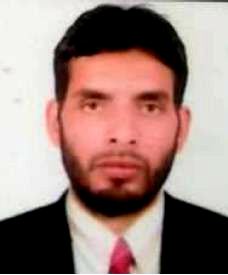 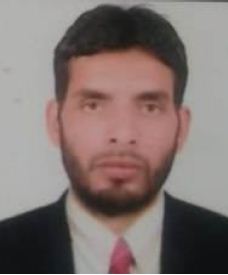 (Govt. Degree College Ganderbal)Name                        	:Khursheed Ahmad DarParentage	:Abdul Ahad DarDate of Birth		: 06-02-1985	Marital Status		: MarriedResidential Address:Village:         Mughalpora       Tehsil: PulwamaTown:   Pulwama                      District: Pulwama    Pin: 192301Contact Address/No.:Email:akhursheed354@gmail.comCell No. +91 7889693803Name of  the Department: UrduDesignation: Assistant lecturerCourses taught at:UG level: Poetry, Prose, and Mil Urdu (language). PG level: NilEducational qualifications:   Service rendered in different Colleges:(Attach Experience Certificate)Innovative processes developed in teaching and learning eg. PPTs, Study material, video lectures, Smarts Boards used etc. : Nil  Participation in Curricular development: _________________________________ _______________________________________________________(attach document)Participation in Co-Curricular development(NSS/NCC/Sports etc.): __________________________________________________________________  _______________________________________________________(attach document)Research, Scholarly, Professional and Scientific Activity (Give details as per format)Total Research experience:________________No. of publications in peer-reviewed journals:_____________(attach list)No. of books/ book chapters published as author or co-author:_____________(attach list)Major/Minor research projects completed: ________________Participation in Conferences/Symposia/Workshops/Seminars:                (Attach list)No. of Conferences attended: 1No. of Symposia attended______________________No. of Seminars attended _______________________   No. of Workshops attended _____________________Major Areas of Interest:________________________ Orientation/Refresher Course attendedContribution towards  Institution:Format for Research, Scholarly, Professional and Scientific Activity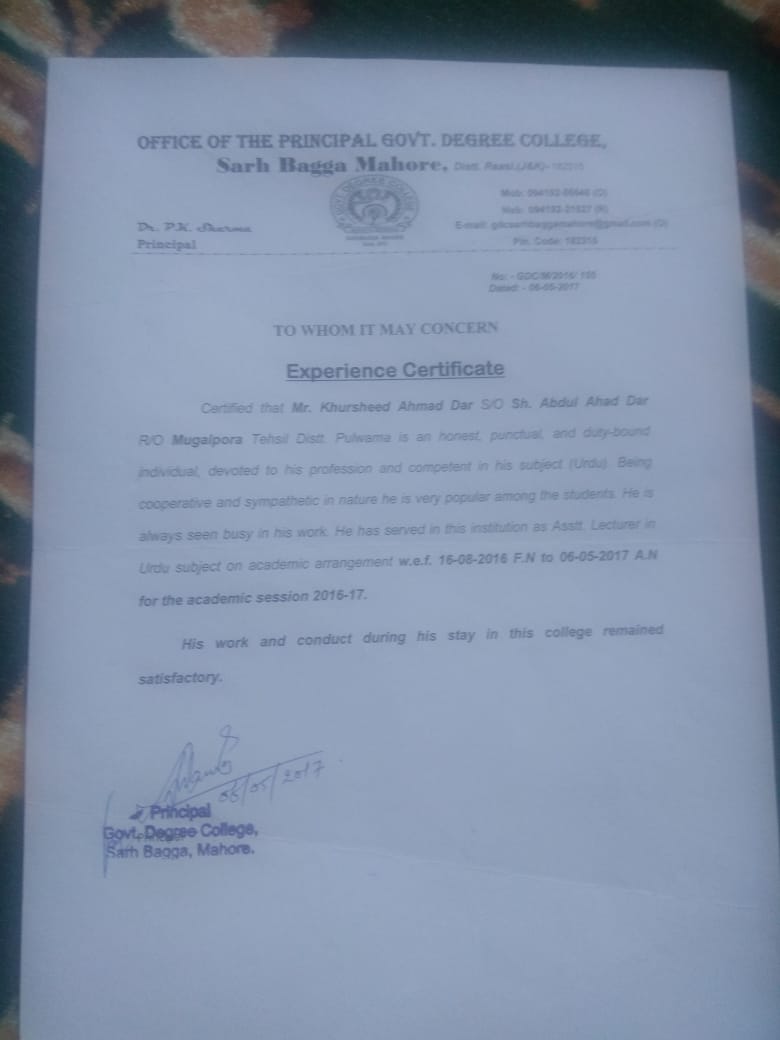 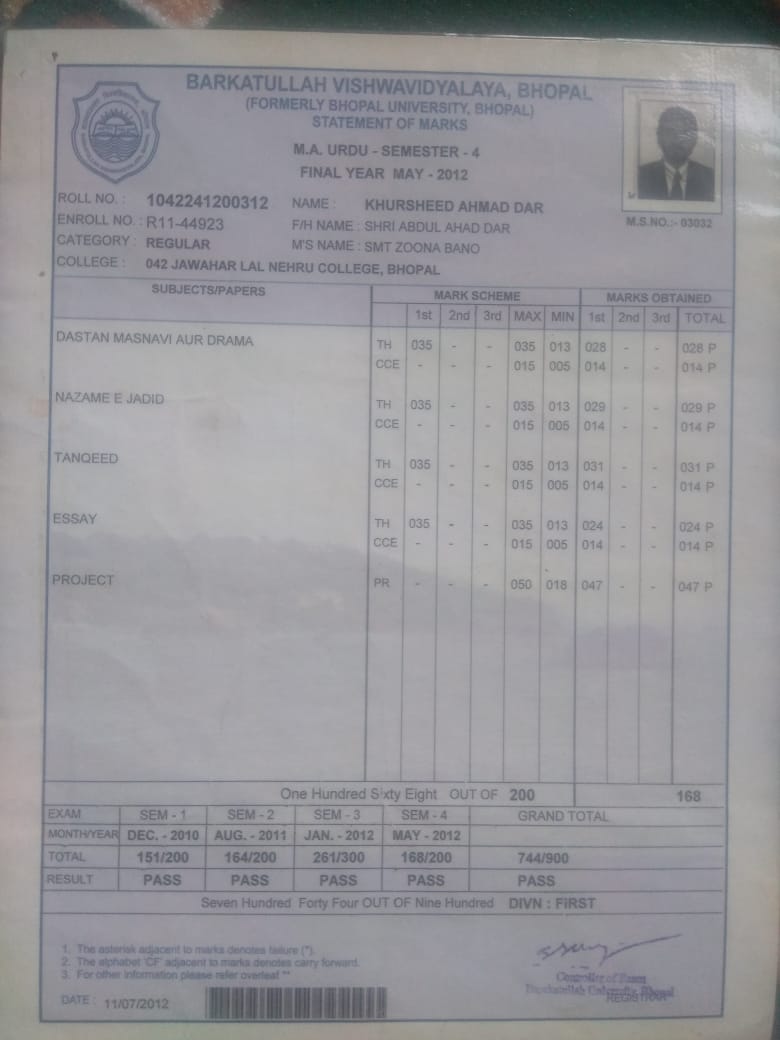 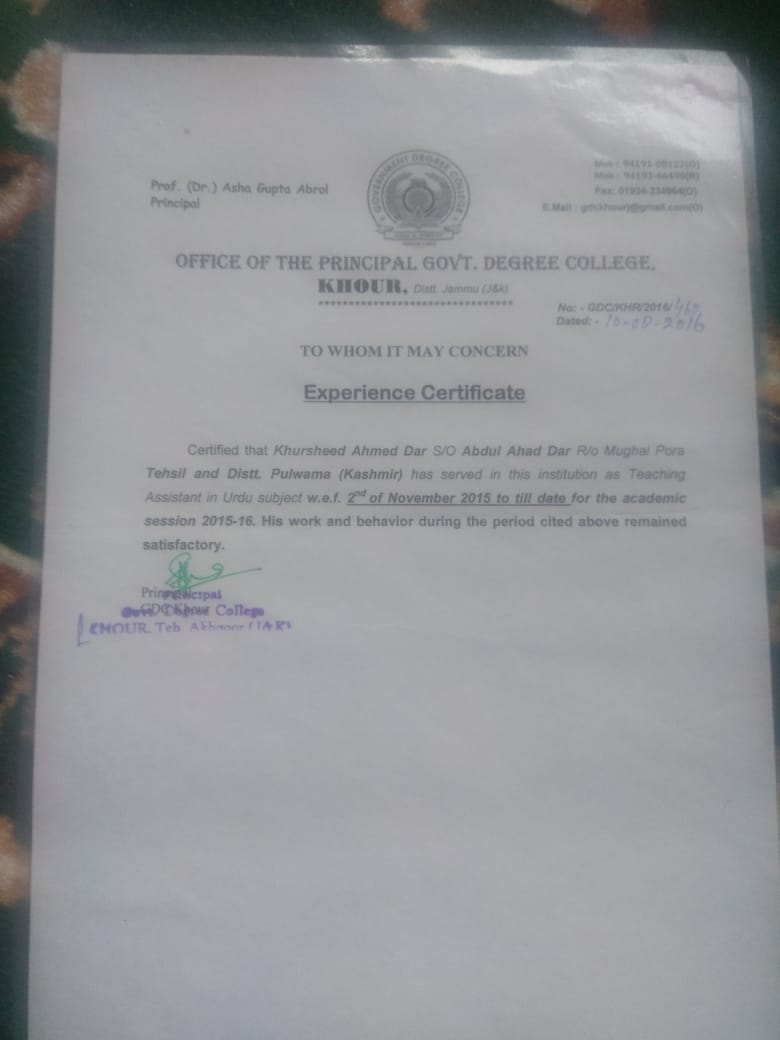 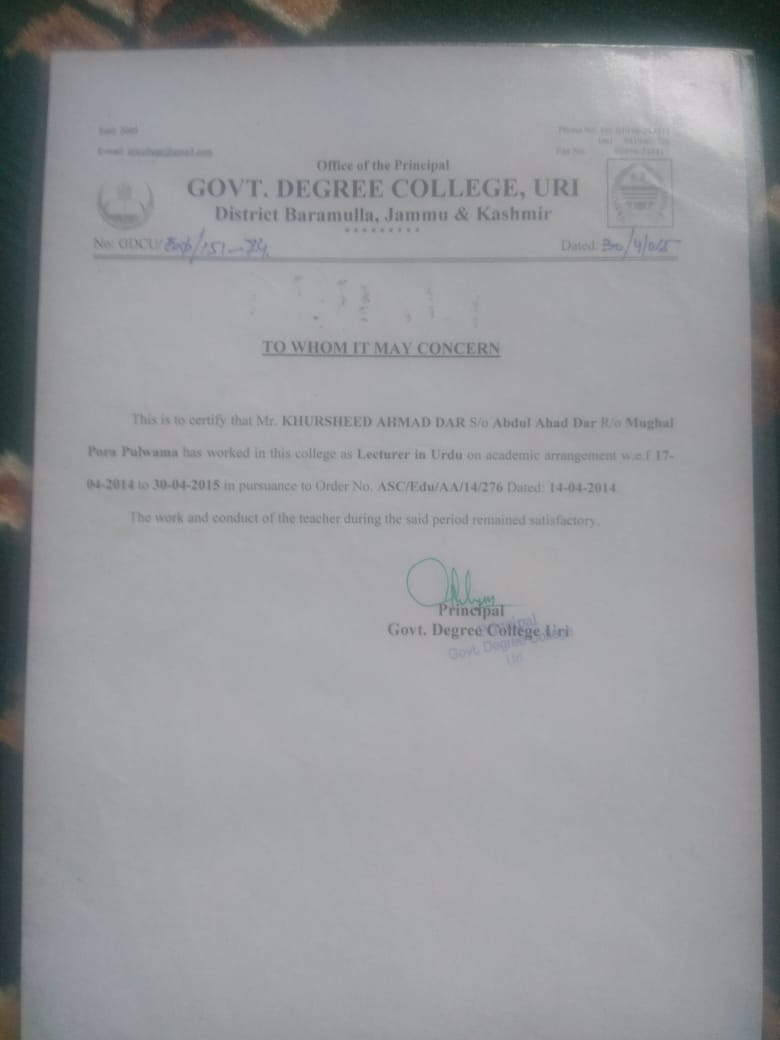 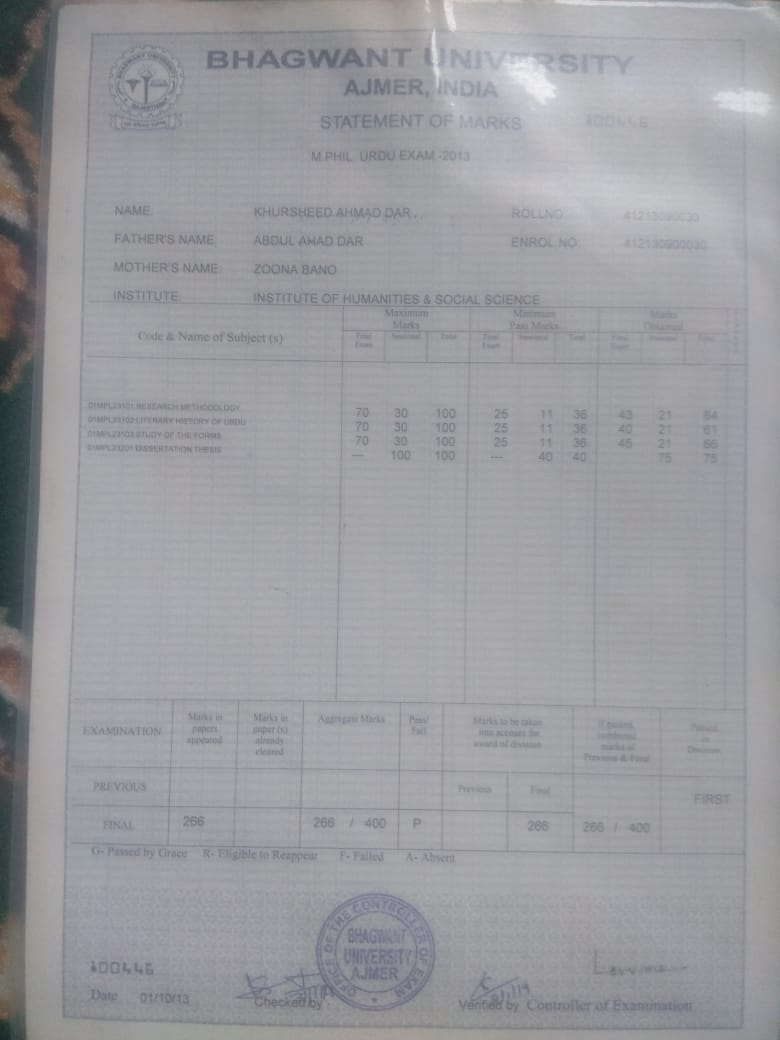 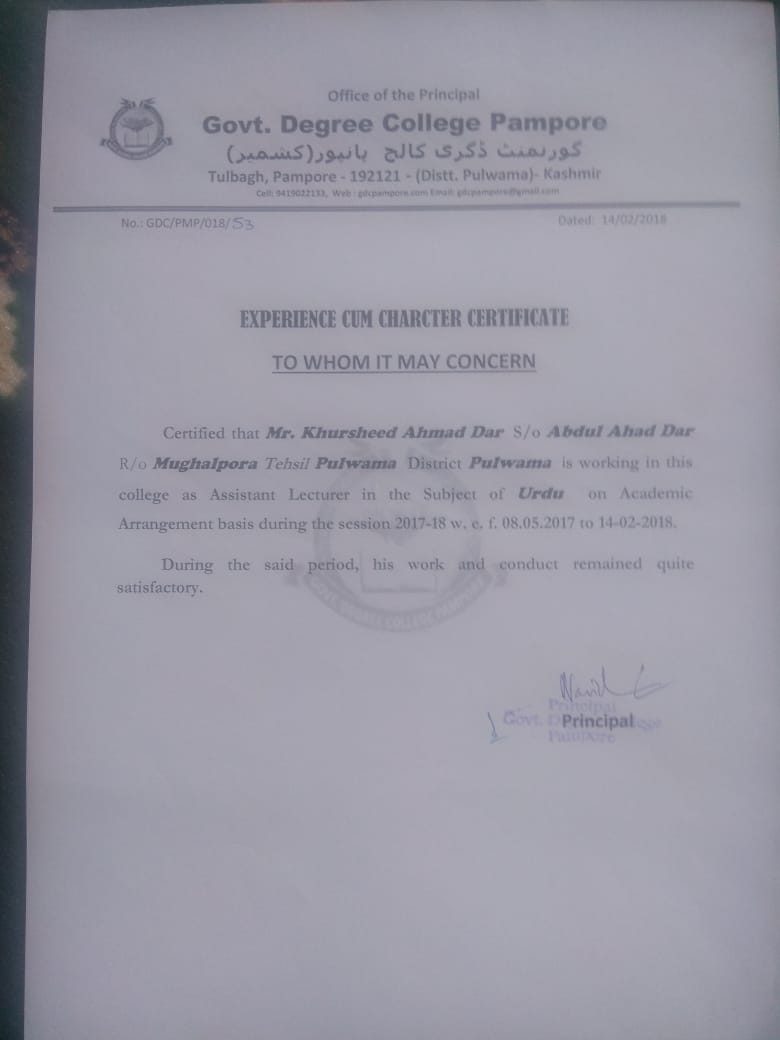 Sign. Of facultyQualification/DegreeSubjectUniversityYear of Passing12th Geography, Urdu, English and P. ScienceBOSE2003B.A.Arabic , Urdu, English and EducationUniversity of Kashmir2010M. A.UrduBarkatullah University2012B.Ed.Phylosophy,  E. technology, Development of Education and Teaching of educationUniversity of Kashmir2014M.PhilUrduBhajwat University Ajmeer2015College/UniversityFromtoNo. of Years/MonthsDegree college Uri17th  April 201428 February 2015Degree college Khurd2nd Nov 201512th August 2016Degree college Baggha19th August 20164th April 2017Degree college Pampore8th April 201731st March 2018Degree college Ganderbal23rd April 2018Till dateSr. No.Title of the projectDate of sanction and durationGrant receivedFunding agencyStatus12YearFrom ToName of Academic Staff CollegeS. No.yearArea of contributionConvener/MemberS. No.Name of Conference/ Seminar etc.Organized byDates and YearNational/International/State/University levelAttended/Paper presented/Chaired session/Resource person etc.1Urdu MushairaIqbal Library Bhopal2012NationalPaper presented23456